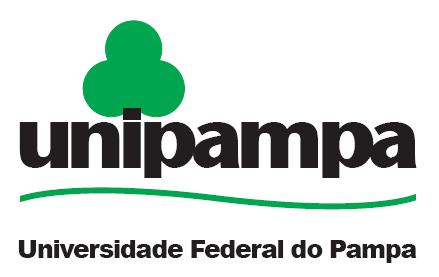 CURSO DE BIOTECNOLOGIAAUTORIZAÇÃO PARA DIVULGAÇÃO DE TRABALHOEu, _______________________, nacionalidade , CPF nº __________________, RG  nº ________________________, acadêmico do Curso de Engenharia Florestal, matrícula nº _______________________, AUTORIZO a Universidade Federal do Pampa – UNIPAMPA, a disponibilizar on-line meu Relatório de Estágio Curricular Obrigatório do Curso de Biotecnologia, intitulado __________________________________________________________________________________________________________________________________________________________________________________________________________________________Sem qualquer ônus para a UNIPAMPA, respeitados os direitos autorais.Informação de acesso ao documento:Liberação para publicação: (    ) Total     (    ) ParcialEm caso de publicação parcial, especifique o (s) arquivo (s) restrito (s):Arquivo (s)/Capitulo(s): _____________________________Dados complementares obrigatórios:Orientador (a): Instituição: São Gabriel, XX de XXX de 20XX.____________________________________________Acadêmico (a)